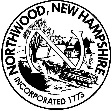 Northwood, NH Board of Selectmen Meeting AgendaNorthwood Town HallMay 21, 2019 –6:00 p.m.6:00pm 	Call to Order, Roll Call and Pledge of Allegiance              Citizen’s Forum (no more than 3 minutes per person at Board’s discretion)             Unfinished Business 	      New Business.Approval of Manifest(s)Approval of Purchase OrdersMiscellaneous Signatures/Approvals Oath of Office to be signedSelectman Frye’s Letter to State Representative      Reports           a. Town Administrator’s Report           b. Individual Selectman’s Reports      Other Business       Future Items       Old BusinessJob Descriptions and Wage Studies7:15pmBudget ReviewPublic HearingsProposed Fee Changes       Citizen’s Forum (no more than 3 minutes per person at Board’s discretion)      Non-Public Session RSA 91A:3 II (a,c) If Needed      AdjournmentAny person requiring interpretive or other accommodations is asked tocontact the Town Office at least 48 hours prior to the start of the meeting.